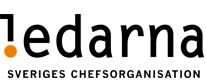 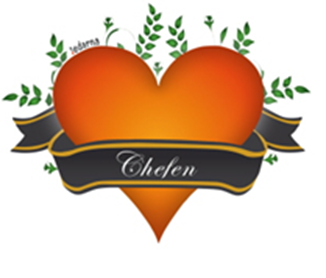 Member info 20w36Dear member!Here is a membership letter about the status of the notice etc.We are now in the middle of phase 2 of the notice work. This means that until this week, all units have had dialogues with affected employees who are currently redundant in their units. The process will continue, but I still want to mention that Ledarna have turned out well, thanks in large part to members saying yes to the volunteer package. It is 565st that has totally taken the volunteer package at Volvo Cars.We in the Ledarnas Board will of course continue the dialogue and negotiations for members who are currently redundant and have no position. There is a lot of time left and many different steps in the process until September 30, when all the work should be finished.Ledarna have moved there office After the holiday, we moved our office from TKS to PA1. Our new office is located on the 1st floor below Feelgood, the entrance opposite TJ the tall building to the right of the TK gate. We have not fully installed ourselves on the basis that the notice has our full focus, but in the long run it will be good.Changes in Ledarnas boardOur board will also be affected by the notice. Dan Lidesköld, who has been our Treasurer and Vice Chairman, will leave on September 30, after 38 years and as a full-time union for 22 years at Volvo Cars. Dan Lidesköld will be replaced by our board member Sten Henricsson, who will now join as a full-time union member. Björn Carlström as a member and Christer Nyqvist as our chief safety representative will also leave on 30 September.This means that we have some gaps to fill and we will return with more information later.The Chairman has the floorBased on the situation and concerns that many of us have, Ledarna Volvo Cars still wants to see that Ledarna has good control of the situation and the process.I would also like to wish everyone once again who has taken a decision on the volunteer package all the best in the future in your new challenges.If you have questions or want to talk, contact one of the three of us below!Best regardsPeter Storm			Dan Lidesköld				Leonel DinizChairman			Vice Chairman				Commissioner0708-20 90 36                          0723-717847                                  0733-332736peter.storm@volvocars.com       dan.lideskold.sr@volvocars.com        leonel.diniz@volvocars.com